Grade 3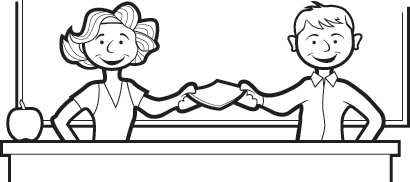 2023-2024Glyndon Elementary School SuppliesThe following lists are supply items that will likely be needed by the student during the year.Families may donate the following school supplies:Gallon size package of zipper seal baggiesSandwich size package of zipper seal baggies Bottle of hand sanitizer with pump topBox of tissuesPlease label all supplies4 pocket folders (one with fasteners) 5 black/white marble (hard-backed) composition notebooks1 school box1 pencil sharpener with lid48 sharpened #2 pencils with erasers 1 pair of headphones/ear buds in a zipper seal bag with child’s name on it for personal use1 pair of scissors2 boxes of crayons (24 count only)1 large eraser2 highlighters12 glue sticks4 black dry erase markers1 package of 3x3 sticky notesWater bottle for daily use